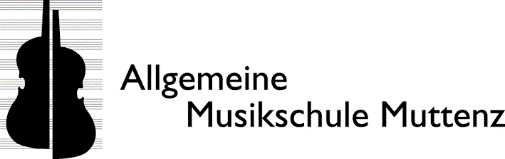 Alphornklinik Muttenz Frühjahr 2019Kurs 1:Einstieg in die Kunst des Alphornblasens für Anfänger Kurs 2: Anspruchsvolles mehrstimmiges Alphornblasen für erfahrene BläserInnen unter professioneller Leitung im freien Verband (verschiedene Stimmungen möglich)Termine: 5 Montagabende jeweils einmal pro Monat:18.  Februar, 18. März, 8. April, 13. Mai und 17. Juni Ort: Aula Donnerbaum MuttenzKurs 1 Anfängerkurs			 	18.20 - 19.20 UhrKurs 2 Fortgeschrittene 				19.30 - 21.00 Uhr Max. 15 TeilnehmerInnen / Mind. 5 TeilnehmerInnen pro KursKosten: CHF 220.00 Anmeldeformular unter www.amsmuttenz.ch, Instrument: „Alphornkurs 1 oder 2“Anmeldeschluss: 31.12.2018Leitung und Auskunft: Martin Roos 076 39 48 447  www.martinroosalphorn.ch  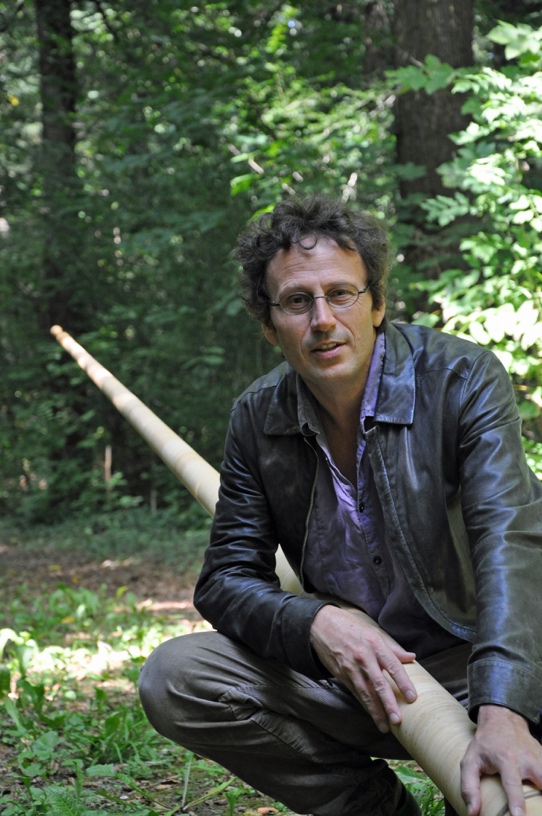 Leihinstrumente teilweise vorhanden: Miete CHF 50.00/MonatSpezialangebot Miete/Kauf Juralphorn, Leihgebühr für TeilnehmerInnnen der Alphornklinik: CHF 60.00 statt 75.00/Monat (100% Anrechnung der Miete bei anschliessendem Kauf, anstatt 75%) www.juralphorn.ch www.amsmuttenz.ch